2018年度部门决算公开廊坊市大城县民政局目  录第一部分大城县民政局概况一、部门职责二、机构设置第二部分  大城县民政局2018年度部门决算报表一、收入支出决算总表二、收入决算表三、支出决算表四、财政拨款收入支出决算总表五、一般公共预算财政拨款收入支出决算表六、一般公共预算财政拨款基本支出决算经济分类表七、政府性基金预算财政拨款收入支出决算表八、国有资本经营预算财政拨款收入支出决算表九、“三公”经费等相关信息统计表十、政府采购情况表第三部分  大城县民政局2018年度部门决算情况说明一、收入支出决算总体情况说明二、收入决算情况说明三、支出决算情况说明四、财政拨款收入支出决算总体情况说明五、“三公”经费支出决算情况说明六、绩效预算信息七、其他重要事项的说明1、机关运行经费的支出情况的说明2、政府采购情况的说明3、国有资产信息4、其他需要说明的情况第四部分名词解释第一部分  部门概况第一部分部门职责及机构设置情况一、民政局工作职责1、贯彻执行民政工作的法律法规和国家、省、市民政工作的方针、政策；编制全县民政事业发展规划，制定年度工作计划，并组织实施；指导全县民政法制建设工作。2、负责管理全县社会团体和民办非企业单位的登记和年度检查工作，监督社会团体和民办非企业单位活动，查处社会团体和民办非企业单位的违法行为和未经登记以社会团体和民办非企业单位名义开展活动的非法组织。3、组织、指导全县拥军优属活动；负责办理全县优抚对象优待、抚恤工作；承办革命烈士、因公伤亡人员的审核、报批和褒扬工作；负责全县烈士纪念建筑物的管理工作。4、负责退伍义务兵，转业志愿兵的接收安置工作，配合参与义务兵的征招工作。5、组织全县救济救灾工作，及时组织核查灾情，拨发救灾救济款物，指导灾区生产自救；组织指导全县救灾捐赠活动，负责接收分配县内外救灾捐赠和上级主管部门分配的救灾款物，监督、检查救灾款物的管理使用情况。6、建立和完善城乡居民最低生活保障体系，调查核准保障对象，拟定各类保障对象的保障标准及措施，并监督实施；开展城乡医疗救助工作。7、贯彻实施村（居）委会组织法，调研、提出加强和改进基层组织建设的意见和建议；指导村（居）委会民主选举、民主决策、民主管理和民主监督工作，推动村（居）务公开和基层民主政治建设；指导城镇社区居委会建设，负责村（居）民委员会主任培训工作；制定社区工作和社区服务管理办法，推动社区建设。8、做好婚姻登记服务工作。及时办理符合婚姻登记规定的当事人的登记服务工作。9、贯彻有关收养的法律法规，管理全县收养工作。10、负责全县行政区划工作。承办县、乡（镇）、村的设立、撤销、更名和界线变更的调查和报批工作，县、乡（镇）政府驻地迁移的审核，报批工作；组织本辖区内行政区域界线勘定及相邻周边省、市的界线勘定和争议调处工作；指导乡（镇）之间的边界争议调处工作；主管地名工作，颁发地名使用证和发布标准地名公告并监督检查，推行城乡地名标牌国家标准、规范管理全县地名（即：街、路、巷、楼、门）标志的设置，组织地名调查及规范管理工作。11、承担老龄工作管理、服务职能，宣传贯彻《中华人民共和国老年人权益保障法》，督促落实有关政策法规，研究全县老龄工作发展规划，并拟定实施方案。12、负责殡葬管理工作。宣传贯彻殡葬法规，推动殡葬改革，查处违法丧葬活动。13、贯彻城市生活无着的流浪乞讨人员救助管理办法，指导协助搞好救助工作。14、负责民政事业计划财务和统计工作，负责全县民政经费的拨付、核销工作，指导监督检查乡镇民政事业经费的管理与使用。15、对社会福利企业进行管理、指导、协调，负责福利企业的审批和年检工作；拟定全县性社会福利事业发展规划，管理好全县社会福利工作。16、对社会进行有关募捐、慈善工作的政策法规宣传，并组织实施开展此项工作。17、承办县政府交办的其它工作。二、部门决算单位构成：从决算编报单位构成看，纳入2018 年度本部门决算汇编范围的独立核算单位（以下简称“单位”）共1个，具体情况如下：部门机构设置情况第二部分2018年度部门决算报表（见附表）第三部分部门决算情况说明一、收入支出决算总体情况说明本部门2018年度收支总计（含结转和结余）18575.12万元。与2017年度决算相比，收支各增加4652.67万元，增长33.42%，主要是本部门响应党的号召加大对养老服务体系建设资金支持，对特困人口、低保户的救助力度和退伍安置人员的补贴。二、收入决算情况说明本部门2018年财政拨款收入18135.5万元，其中一般公共预算拨款收入17713.9万元，占总收入97.67%，政府性基金预算拨款收入421.6万元，占总收入2.33%。三、支出决算情况说明本部门2018年支出总计为16525.85万元，其中一般公共预算财政拨款支出16070.01万元，占总支出97.24%，政府性基金预算拨款支出455.84万元，占总支出2.76%。财政拨款收入支出决算情况说明（一）财政拨款收支与2017 年度决算对比情况本部门2018年度财政拨款本年收入18135.5万元,比2017年度增加4652.66万元，增长33%，主要是加大对养老服务体系建设资金支持，对特困人口、低保户的救助力度和退伍安置人员的补贴；本年支出16525.85万元，增加2924.07万元，增长21.5%，主要是加大对养老服务体系建设资金支持，对特困人口、低保户的救助力度和退伍安置人员的补贴。其中：一般公共预算财政拨款本年收入17713.9万元，比2017年度增加4516.54万元；主要是加大对养老服务体系建设资金支持，对特困人口、低保户的救助力度和退伍安置人员的补贴；本年支出16070.01万元，比2017年度增加2508.34万元，增长21.5%，主要是加大对养老服务体系建设资金支持，对特困人口、低保户的救助力度和退伍安置人员的补贴。政府性基金预算财政拨款本年收入421.6万元，比2017年度增加136.12万元，增长47.6%，主要是加大对养老服务体系建设资金；本年支出455.84万元，比2017年度增加170.36万元，增长59.68%，主要是加大对养老服务体系建设资金。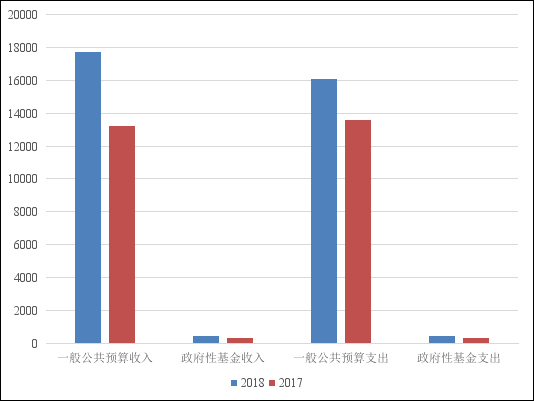 （二）财政拨款收支与年初预算数对比情况本部门2018年度财政拨款本年收入18135.5万元，完成年初预算的118%,比年初预算增加2786.57万元，决算数大于预算数主要是加大对养老服务体系建设资金支持，对特困人口、低保户的救助力度和退伍安置人员的补贴；本年支出16525.85万元，完成年初预算的107%,比年初预算增加1176.93万元，决算数大于预算数主要是加大对养老服务体系建设资金支持，对特困人口、低保户的救助力度和退伍安置人员的补贴。其中，一般公共预算财政拨款本年收入完成年初预算118%，比年初预算增加2792.98万元，决算数大于（小于）预算数主要是加大对养老服务体系建设资金支持，对特困人口、低保户的救助力度和退伍安置人员的补贴；支出完成年初预算104%，比年初预算增加693.25万元，决算数大于预算数主要是加大对养老服务体系建设资金支持，对特困人口、低保户的救助力度和退伍安置人员的补贴。政府性基金预算财政拨款本年收入完成年初预算98%，比年初预算减少6.4万元，决算数大于预算数主要是加大对养老服务体系建设资金支持；支出完成年初预算106%，比年初预算增加27.84万元，决算数大于预算数主要是加大对养老服务体系建设资金支持。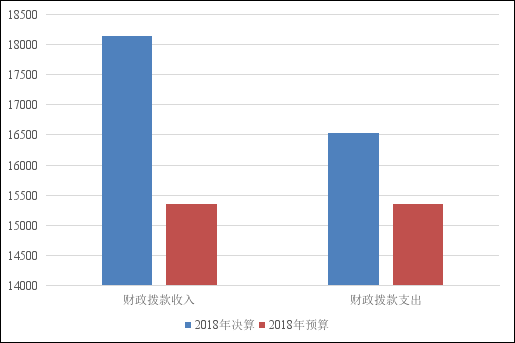 财政拨款支出决算结构情况。本部门2018 年度财政拨款支出16525.85万元，其中：社会保障和就业支出14148.22万元，占85.61%；医疗卫生支出980.28万元，占5.9%，农林水支出941.51万元，占5.71%，其他支出455.84万元，占2.78%。（四）一般公共预算财政拨款基本支出决算情况说明本部门2018 年度一般公共预算财政拨款基本支出1504.59万元，其中：人员经费 1443.26万元，主要包括基本工资469.02万元、津贴补贴399.96万元、奖金187.2万元、绩效工资73.42万元、机关事业单位基本养老保险缴费143.95万元、职业年金缴费25.95万元、职工基本医疗保险缴费71.66万元、其他工资福利支出72.1万元；公用经费61.33万元，主要包括办公费15.95万元、水费0.5万元、电费6.1万元、邮电费4.1万元、取暖费5万元、差旅费5万元、公务接待费0.16万元、专用燃料费2.4万元、劳务费、委托业务费、工会经费、福利费、公务用车运行维护费6.99万元、其他交通费用8.4万元、税金及附加费用、其他商品和服务支出6.73万元。五、一般公共预算财政拨款“三公” 经费支出决算情况说明本部门2018年度一般公共预算财政拨款“三公”经费支出共计7.15万元，比年初预算减少0.85万元，降低10%，主要是我单位响应党的号召厉行节俭，压缩经费支出。比2017年度决算减少0.01万元，降低0.125%，主要是我单位响应党的号召厉行节俭，压缩经费支出。具体情况如下：（一）因公出国（境）费支出0万元。本部门2018年度因公出国（境）团组0个、共0人/参加其他单位组织的因公出国（境）团组0个、共0人/无本单位组织的出国（境）团组。因公出国（境）费支出比年初预算增加0万元，增长0%，主要是较年初预算无增减变化；比2017年度决算增加0万元，增长0%，主要是较2017年决算无增减变化。（二）公务用车购置及运行维护费支出7万元。本部门2018年度公务用车购置及运行维护费比年初预算增加0万元，增长0%，主要是较年初预算无增减变化；比2017年度决算增加0.01万元，增长0.14%，主要是业务量增加。其中：公务用车购置费支出0万元。本部门2018年度公务用车购置数量0辆。公务用车购置费支出比年初预算增加0万元，增长0%，主要是较年初预算无增减变化；比2017年度决算增加0万元，增长0%，主要是较2017年决算无增减变化。公务用车运行维护费支出7万元。本部门2018年度单位公务用车保有量2辆。公车运行维护费支出比年初预算减少0.01万元，降低0.14%，主要是我单位响应党的号召厉行节俭，压缩经费支出；比2017年度决算增加0万元，增长0%，主要是较2017年决算无增减变化。（三）公务接待费支出0.15万元。本部门2018年度公务接待共3批次、22人次。公务接待费支出比年初预算减少0.85万元，降低85%，主要是我单位响应党的号召厉行节俭，压缩经费支出；比2017年度决算减少0.02万元，降低10.06%，主要是我单位响应党的号召厉行节俭，压缩经费支出。六、预算绩效情况说明（一）预算绩效管理工作开展情况。我单位按照预算绩效管理改革要求，以绩效为导向，严格执行绩效预算管理。2018年，按照省市文件要求，我单位重新修订了部门职责、工作活动及绩效评价指标，对预算项目执行及工作活动进行了绩效评价，从评价结果可以看出，作，资金使用合理规范，实现了部门职责绩效目标。绩效自评我单位预算支出管理较为规范，能按照有关规章制度开展工覆盖率达到100%。同时，我单位将一如既往按照“以民为本、为民解困”的服务宗旨，认真履行维护民利、解决民生、落实民权的基本职责；坚持依法行政、文明行政，进一步提高服务和管理水平，发挥民政部门在社会建设和管理中职能作用；坚持和落实科学的发展观，进一步处理好改革与发展的关系，推动民政事业全面协调发展，为构建社会主义和谐社会做出新的贡献。项目绩效自评结果。大城县民政局是大城县人民政府的工作部门,主要贯彻执行国家关于民政工作的法律、法规和方针、政策,制订民政事业中、长期发展规划和年度计划,并组织实施。做好城乡低保救助、特困供养、孤儿救助、临时救助、流浪乞讨救助等。城乡居民最低生活保障项目是促进社会和谐的重要举措，是政府实施的一项得民心工程、安心工程。最低生活保障项目的实施，除每月向低保户发放足额的低保金外，还在医疗救助、子女教育等方面为低保困难家庭制定相关的援助政策，切实保障了城乡贫困家庭的基本生活。综合评价项目绩效评价结论：项目效益与预期目标相符，项目绩效评价指标的实现程度优良，自评分为100分。（三）重点项目绩效评价结果。结合开展党的群众路线教育实践活动，以回应群众关切维护群众利益、改进工作作风、提升服务水平为出发点和落脚点，以为民务实清廉为主题，通过开展专项整治工作，推动最低生活保障等社会救助政策规范实施，推动我县社会救助服务水平全面提升，促进民政系统党员、干部思想明显提高，工作作风明显改变，对全县城乡低保对象开展全面排查，有效促进低保政策公平公正实施。以建立完善“一门受理、协同办理”机制为重点，创新社会救助工作方式，完善社会救助窗口服务功能，全面提升基层为民服务水平，真正做到让困难群众“救助有门、受理及时”，社会救助利民便民。公开绩效评价结果为良好七、其他重要事项的说明（一）机关运行经费情况本部门2018年度机关运行经费支出61.33万元，比年初预算数减少40.45万元，降低39.74%。主要是我单位响应党的号召厉行节俭，压缩经费支出。较2017年度决算减少16.6万元，降低21.3%，主要是我单位响应党的号召厉行节俭，压缩经费支出。（二）政府采购情况本部门2018年度政府采购支出814.91万元，其中：政府采购货物支出430.63万元，政府采购工程支出384.28万元；政授予中小企业合同金814.91万元，占政府采购支出总额的100%，其中授予小微企业合同金额814.91万元，占政府采购支出总额的100%。（三）国有资产占用情况截至2018年12月31日，本部门共有车辆2辆，比上年增加0辆。其中，副部（省）级及以上领导用车0辆，主要领导干部用车0辆，机要通信用车0辆，应急保障用车0辆，执法执勤用车0辆，特种专业技术用车0辆，离退休干部用车0辆，其他用车2辆，其他用车主要是用于下乡，出差，传递、运送机要文件等；单位价值50万元以上通用设备0台（套），比上年增加0套，单位价值100万元以上专用设备0台（套）比上年增加0套。（四）其他需要说明的情况1、本部门2018年度国有资产经营无收支及结转情况，故公开09表一空表列示。第四部分名词解释第四部分名词解释1、一般公共预算拨款收入:县级财政当年拨付的资金。2、基本支出：为保障机构正常运转，完成日常工作任务，而发生的人员支出和公用支出。3、项目支出：是指在基本支出之外，为完成特定行政任务和事业发展目标，而发生的支出。4、机关运行费：是指为保证行政单位（包括参照公务员管理的事业单位）运行，用于购买货物和服务的各项资金。主要包括：办公费、印刷费，水费、电费、邮电费、福利费、日常维修费、办公取暖费、办公物业服务费、公务车运行维护费等。5、“三公”经费：纳入县级预算管理的“三公”经费，是指部门用财政拨款安排的因公出国（境）费、公务用车购置及运行费和公务接待费。其中，因公出国（境）费反映单位公务出国（境）的住宿费、旅费、伙食补助费、杂费、培训费等支出；公务用车购置及运行费反映单位公务用车购置费及租用费、燃料费、维修费、过路过桥费、保险费、安全奖励费等支出；公务接待费反映单位按规定开支的各类公务接待（含外宾接待）支出。单位名称单位性质单位规格经费保障形式单位名称单位性质单位规格经费保障形式大城县民政局(本级)行政单位正科级财政拨款